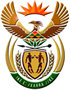 DEPARTMENT: PUBLIC ENTERPRISESREPUBLIC OF SOUTH AFRICANATIONAL ASSEMBLYQUESTION FOR WRITTEN REPLYQUESTION NO.:	PQ 1058QUESTION: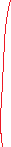 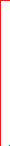 1058. Mr K J Mileham (DA) to ask the Minister of Public Enterprises:Whether, in the recent Independent Power Producers Distribution and Generators Conference hosted by Eskom on 28 February 2023 and on an Eskom slide entitled Performance Overview: Private Renewable Independent Power Producer Programme (REIPPPP): Projects 1 megawatts, there is a nuclear project in progress representing 56 megawatts of generation; if not, what is the position in this regard; if so, what are the (a) relevant details of the specified project and (b) reasons that the project is a private REIPPPP project?                  NW1168EREPLY:According to the Information received from EskomRelevant details of the 56 MW nuclear project under the private or non-DMRE REIPPP programme.This is an Eskom Holdings Steam Generator Replacement (SGR) project. The Grid Access Unit within Distribution processed an application received from Koeberg Nuclear Power Station (KNPS) to increase its power output. The existing KNPS operating licence expires in 2024, and its continued operation thereafter depends on critical refurbishments which include among other things, the SGR project. The conclusion of the project will add 20 operational years to the KNPS and increase its power output by approximately 56 MW. (b)  Reason that the project is a private REIPPPP projectAll projects that are not participating in the government-regulated generation capacity procurement programme managed by the IPP Office in the DMRE, are considered private REIPPPP projects. The IPP Office is the sole procurer of generation capacity required for the growth of the economy on behalf of the government. Therefore, the Eskom nuclear project is not part of the regulated generation capacity procurement programme under the IPP Office.  Remarks:      				         Approved / Not ApprovedJacky Molisane					PJ Gordhan, MP		Acting Director-General	    			Minister Date:							Date: